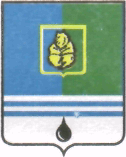 ПОСТАНОВЛЕНИЕАДМИНИСТРАЦИИ  ГОРОДА  КОГАЛЫМАХанты-Мансийского автономного округа - ЮгрыОт «21»   сентября  2015 г.                                                             №2792О внесении изменения в постановление Администрации города Когалымаот 25.12.2014 №3525В соответствии со статьями 153, 154, 156 Жилищного кодекса Российской Федерации:1. В постановление Администрации города Когалыма от 25.12.2014 №3525 «Об установлении размера платы за содержание и ремонт                    жилого помещения муниципального жилищного фонда города Когалыма» (далее-постановление) внести следующее изменение:1.1. В наименовании постановления, по всему тексту постановления и   приложении к нему слова «и ремонт» исключить.2. Управлению экономики Администрации города Когалыма (Е.Г.Загорская) направить в юридическое управление Администрации города Когалыма текст постановления, его реквизиты, сведения об источнике официального опубликования в порядке и сроки, предусмотренные распоряжением Администрации города Когалыма от 19.06.2013 № 149-р               «О мерах по формированию регистра муниципальных нормативных правовых актов Ханты-Мансийского автономного округа- Югры» для дальнейшего направления в Управление государственной регистрации нормативных правовых актов Аппарата Губернатора Ханты-Мансийского автономного округа - Югры.3. Опубликовать настоящее постановление в газете «Когалымский вестник» и разместить на официальном сайте Администрации города Когалыма в сети «Интернет» (www.admkogalym.ru).4. Контроль за выполнением постановления возложить на заместителя главы Администрации города Когалыма Т.И.Черных.Глава Администрации города Когалыма	                          В.И.СтепураСогласовано:зам. главы Администрации г.Когалыма 			П.А.Ращупкинзам. главы Администрации г.Когалыма			Т.И.Черныхпредседатель КУМИ                    			А.В.Ковальчукначальник ЮУ                                     				И.А.Леонтьеваи.о. начальника ОРЖКХ               				Е.В.Епифановазам. начальника УЭ						Ю.Л.Спиридонованачальник  ОО ЮУ 						Д.А.Дидурдиректор  МКУ «УЖКХ г.Когалыма»  			А.А.МорозовПодготовлено:спец.-эксперт ОЦ УЭ						А.И.ШиховаРазослать: УЭ, ЮУ, ОРЖКХ, МКУ «УЖКХ», КУМИ, МКУ «УОДОМС», прокуратура, Сабуров, газета «Когалымский вестник», ООО «ЕРИЦ».